Приложение № 18к постановлению администрацииЧеремховского районного муниципального образованияот  28.11.2013 № 802Схемы границ прилегающих территорий для организаций (учреждений) и объектов, на которых не допускается розничная продажа алкогольной продукции, на территории Михайловского муниципального образованияМ 1:5000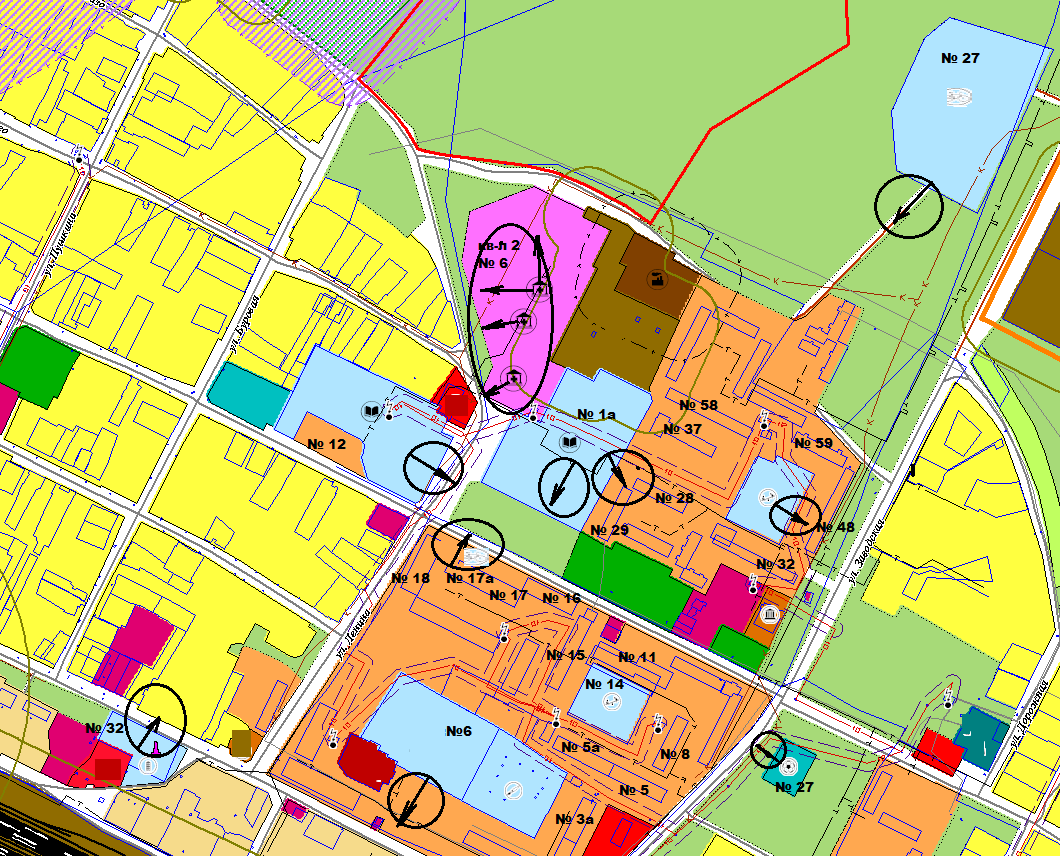 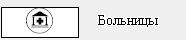 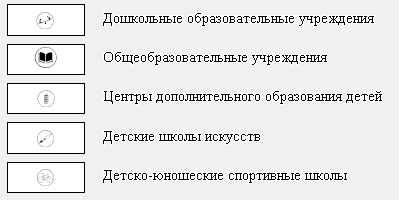 2. Перечень организаций (учреждений) и объектов,на которых не допускается розничная продажа алкогольной продукции,на территории Михайловского муниципального образованияМуниципальное казенное образовательное учреждение средняя общеобразовательная школа № 1 п. Михайловка (МКОУ СОШ № 1                  п. Михайловка) – Иркутская обл., Черемховский район, п. Михайловка,         ул. Горького, 1а;Муниципальное казенное образовательное учреждение средняя общеобразовательная школа № 3 п. Михайловка (МКОУ СОШ № 3                 п. Михайловка) – Иркутская обл., Черемховский район, п. Михайловка,         ул. Ленина, 17;Муниципальное казенное дошкольное образовательное учреждение детский сад № 14 п. Михайловка (МКДОУ детский сад № 14 п. Михайловка) – Иркутская обл., Черемховский район, п. Михайловка, квартал 1, № 14;Муниципальное казенное дошкольное образовательное учреждение детский сад № 54 п. Михайловка (МКДОУ детский сад № 54 п. Михайловка) – Иркутская обл., Черемховский район, п. Михайловка, квартал 2, № 54;Муниципальное казенное образовательное учреждение дополнительного образования детей центр внешкольной работы п. Михайловка (МКОУ ДОД ЦВР) – Иркутская обл., Черемховский район, п. Михайловка, ул. Советская, 32;Муниципальное казенное образовательное учреждение дополнительного образования детей детская школа искусств п. Михайловка (МКОУ ДОД ДШИ п. Михайловка) – Иркутская обл., Черемховский район,                        п. Михайловка, квартал 1, № 6;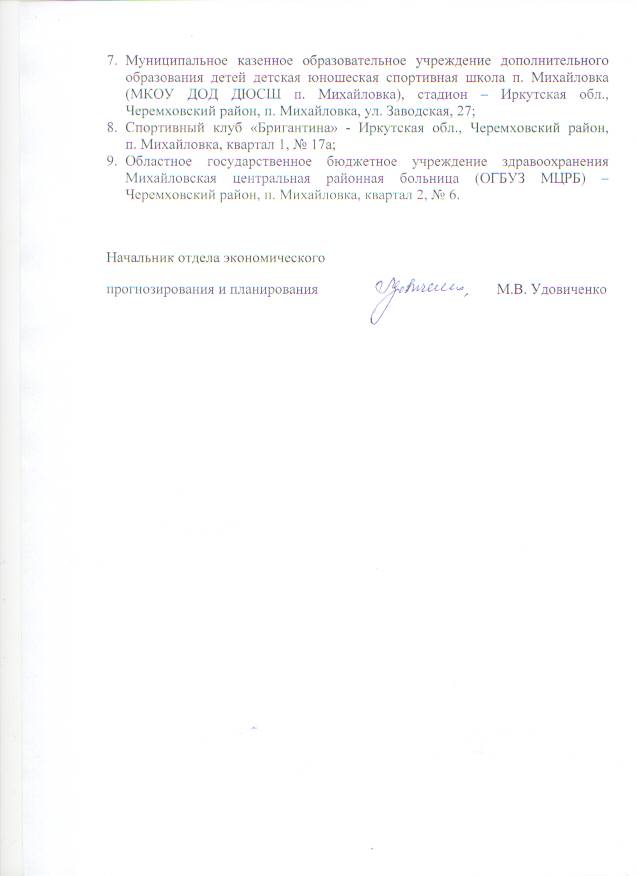 